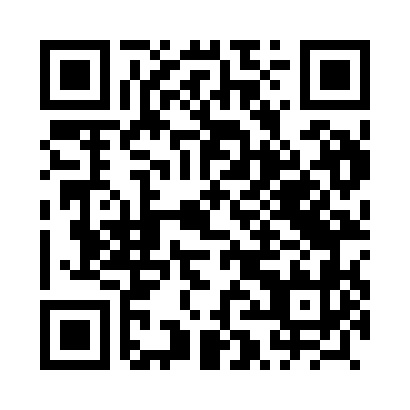 Prayer times for Borowy Mlyn, PolandWed 1 May 2024 - Fri 31 May 2024High Latitude Method: Angle Based RulePrayer Calculation Method: Muslim World LeagueAsar Calculation Method: HanafiPrayer times provided by https://www.salahtimes.comDateDayFajrSunriseDhuhrAsrMaghribIsha1Wed2:345:1412:485:588:2310:532Thu2:345:1212:485:598:2510:543Fri2:335:1012:486:008:2710:554Sat2:325:0812:476:018:2810:565Sun2:315:0612:476:028:3010:566Mon2:305:0412:476:038:3210:577Tue2:295:0212:476:048:3410:588Wed2:295:0012:476:058:3610:589Thu2:284:5812:476:068:3710:5910Fri2:274:5612:476:078:3911:0011Sat2:264:5412:476:098:4111:0112Sun2:264:5312:476:108:4311:0113Mon2:254:5112:476:118:4411:0214Tue2:244:4912:476:128:4611:0315Wed2:234:4712:476:138:4811:0416Thu2:234:4612:476:138:4911:0417Fri2:224:4412:476:148:5111:0518Sat2:224:4312:476:158:5311:0619Sun2:214:4112:476:168:5411:0620Mon2:204:4012:476:178:5611:0721Tue2:204:3812:476:188:5711:0822Wed2:194:3712:476:198:5911:0923Thu2:194:3512:486:209:0011:0924Fri2:184:3412:486:219:0211:1025Sat2:184:3312:486:229:0311:1126Sun2:184:3212:486:229:0511:1127Mon2:174:3012:486:239:0611:1228Tue2:174:2912:486:249:0711:1329Wed2:164:2812:486:259:0911:1330Thu2:164:2712:486:269:1011:1431Fri2:164:2612:496:269:1111:15